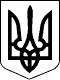 УКРАЇНАЖИТОМИРСЬКА ОБЛАСТЬНОВОГРАД-ВОЛИНСЬКА МІСЬКА РАДАМІСЬКИЙ ГОЛОВАРОЗПОРЯДЖЕННЯвід 06.11.2017р.  № 342(к)    Про   внесення    змін    у   додаток   1     до  розпорядження  міського    голови     від  23.12.16  №380(к) „Про   розподіл     обов’язків    між     міським   головою,     секретарем    міської    ради ,  першим        заступником        міського        голови,     заступниками      міського        голови,     заступником      міського         голови-    начальником фінансового управління    міської ради  і керуючим      справами        виконавчого комітету   міської   ради“  Керуючись пунктами 2, 7, 19, 20 частини четвертої статті 42  Закону України „Про місцеве самоврядування в Україні“, враховуючи доручення міського голови Весельського В.Л. з метою удосконалення координації діяльності окремих галузей життєдіяльності міської ради:Внести зміни у додаток 1 до розпорядження міського голови від 23.12.16 № 380(к) ”Про затвердження розподілу функціональних обов’язків між міським головою, секретарем міської ради, першим заступником міського голови, заступниками міського голови, заступником міського голови-начальником фінансового управління міської ради та керуючим справами виконавчого комітету міської  ради“, а саме: розділи „Заступник міського голови    (Гвозденко О.В.)“ та „Заступник міського голови (Шутова Л.В.)“ викласти в новій редакції, що додаються.       2. Начальнику відділу інформації та зв’язків з громадськістю міської ради Левицькій М.Я. оприлюднити це розпорядження на офіційному сайті міської ради.      3. Начальнику відділу кадрів міської ради Колесник Ж.О. проінформувати керівників підприємств, установ та організацій міста про зміни.      4. Контроль за виконанням цього розпорядження  залишаю за собою.Міський голова                        підпис існує                               В.Л. Весельський                                                                                             Додаток 1						до розпорядження міського голови						від 28.12.16   №  380(к)                                                                       зі змінами від 21.06.2017р. № 179(к),                                                                                         від 10.07.2017р. № 199(к),                                                                                         від  01.11.2017р. № 340(к),                                                                                         від  06.11.2017р. № 342(к)                                                                       Розподіл функціональних  обов'язків між міським головою, секретарем  міської  ради,  першим заступником міського голови, заступниками міського голови,заступником міського голови-начальником фінансового управління міської ради   та керуючим справами виконавчого комітету міської радиМіський голова (Весельський В.Л.)         Міський голова  представляє територiальну громаду, міську раду та її виконавчий комiтет , здійснює керівництво їх діяльністю.         Міський голова є головною посадовою особою територіальної громади міста та здійснює свої повноваження, передбачені статтею 42 Закону України „Про місцеве самоврядування в Україні“ від 21 травня 1997 року № 280/97-ВР та статтею 40, 41 Статуту територіальної громади міста Новограда-Волинського, затвердженого рішенням 4 сесії міської ради сьомого скликання № 79 від 07.04.16, зокрема:       1. Організовує роботу міської ради та її виконавчого комітету.       2. Скликає сесії міської ради, вносить пропозиції та формує порядок денний сесій   міської ради,   головує   на   пленарних засіданнях міської ради.       3. Здійснює керівництво виконавчими органами міської ради, спрямовує діяльність секретаря міської ради, першого заступника міського голови, заступників міського голови, заступника міського голови-начальника фінансового управління міської ради, керуючого справами  виконавчого комітету міської ради.      4. Є розпорядником бюджетних коштів, використовує їх лише за призначенням, визначеним міською радою.      5. Представляє територіальну громаду міста, міську раду та її виконавчий комітет у відносинах з державними органами, іншими органами місцевого самоврядування, об’єднаннями громадян, політичними партіями і громадськими організаціями, підприємствами, установами та організаціями незалежно від форм власності, громадянами,  а також у  міжнародних відносинах відповідно до законодавства.      6. Укладає від імені територіальної громади, міської ради та її виконавчого комітету договори відповідно до законодавства, а з питань, віднесених до виключної компетенції міської ради, подає їх на затвердження міській раді.     7. Забезпечує контроль за охороною державної таємниці відповідно до вимог режиму секретності у виконавчих органах міської ради.     8. Веде особистий прийом громадян, забезпечує на території міста додержання законодавства щодо розгляду звернень громадян.     9. Організацію та участь у здійсненні заходів, пов'язаних з мобілізаційною підготовкою, на території міста.   10. Впровадження державної політики в галузях охорони здоров’я.    11. Додержання правил санітарної охорони підприємствами, установами, організаціями міста.    12. Організацію роботи щодо запобігання інфекційним захворюванням, епідеміям.   13. За координацію роботи з надання медичної допомоги населенню.Координує та контролює діяльність:      1. Відділу кадрів міської ради.      2. Відділу ведення Державного реєстру виборців міської ради.      3. Головного спеціаліста з мобілізаційної та режимно-секретної роботи міської ради.      4. Відділу з питань охорони здоров’я міської ради.      5. Комунального закладу „Центр первинної медико-санітарної допомоги міста Новограда-Волинського“.      6. Новоград-Волинського міськрайонного територіального медичного об'єднання.      7. Міськрайонного стоматологічного медичного об’єднання.             8. Підприємства „Новоград-Волинська центральна міськрайонна аптека № 217“.Відповідає за дієвість та здійснює контроль за міськими програмами:        1. Міської цільової  програми „Здоров’я новоград-волинця“ на 2016-2020 роки (рішення 6 сесії міської ради сьомого скликання від 21.07.16 за № 117).          2. Міської програми розвитку первинної медико-санітарної допомоги населенню міста на 2013-2017 роки (рішення 18 сесії міської ради шостого скликання від 08.08.13  № 436).          3. Міської цільової соціальної програми протидії ВІЛ-інфекції/СНІДу на 2015-2018 роки (рішення 32 сесії міської ради шостого скликання від 20.10.15  № 801).         4. Міської програми забезпечення громадян, які страждають на рідкісні (орфанні) захворювання лікарськими засобами та відповідними харчовими продуктами для спеціального дієтичного споживання на 2016-2019 роки (рішення 4 сесії міської ради сьомого скликання від 07.04.16  № 67).      Очолює та організовує роботу колегіальних органів:     1. Погоджувальної ради.     2. Комісії з питань техногенно-екологічної безпеки та надзвичайних ситуацій при виконавчому комітеті міської ради.      3. Штабу цивільного захисту міста.     4. Міської ради з питань протидії туберкульозу та запобігання поширенню ВІЛ-інфекції (СНІДу) (рішення виконавчого комітету міської ради від 14.12.16 № 304).     5. Державної надзвичайної протиепізоотичної комісії при Новоград-Волинській міській раді (рішення міської ради сьомого скликання від 07.04.16 № 73).Міський голова вирішує всі питання, покладені на нього законодавством України, міською радою та  органами державної  влади вищого рівня.Секретар міської ради (Пономаренко О.А.)       Секретар міської ради виконує повноваження, передбачені статтею 50 Закону України ,,Про місцеве самоврядування в Україні”.       У випадках, передбачених  частиною шостою статті 46 Закону України „Про місцеве самоврядування в Україні“, скликає сесію міської ради, веде її засідання та підписує її рішення, повідомляє депутатам,  доводить до відома громади міста повідомлення про час,  місце проведення сесії міської ради та питання, що передбачається внести на розгляд міської ради.       Виконує обов’язки міського голови в частині питань, що стосуються діяльності міської ради, у разі його тимчасової відсутності.       У випадку дострокового припинення повноважень міського голови чи неможливості виконання ним своїх повноважень виконує повноваження міського голови. Відповідає за: 	1. Організацію, підготовку і проведення пленарних засідань (сесій) міської ради.      	2. Своєчасне доведення рішень міської ради до виконавців і населення, організацію контролю за їх виконанням, оприлюднення проектів рішень міської ради та рішень міської ради.      	3. Координацію діяльності постійних та інших комісій  міської ради, надання їм доручень, сприяння організації виконання їх рекомендацій.      	4. Сприяння депутатам міської ради у здійсненні їх повноважень. 	5. Організацію проведення засідань погоджувальної ради. 	6. Організацію здійснення за дорученням міської ради заходів, пов’язаних з підготовкою і проведенням референдумів та виборів до органів державної влади і місцевого самоврядування.	7. Організацію навчання депутатів міської ради. 	8. Підготовку на розгляд міської ради питань щодо регламенту ради.            9. Налагодження шефських зв’язків з військовими частинами Збройних Сил України.            10. Надання шефської допомоги військовій частині А  3814.     Входить до складу комісії по перевірці наявності та умов зберігання документів з грифом секретності в режимно-секретному органі та має володіти інформацією про заходи та фактичний стан справ з організації охорони державної таємниці.      Веде особистий прийом громадян та забезпечує на території міста додержання законодавства щодо розгляду звернень громадян.     Підписує додатки до рішень міської ради.Координує та контролює діяльність:Голів постійних комісій міської ради.            2. Виконавчих органів міської ради щодо підготовки на розгляд міської ради програм соціального-економічного розвитку міста, цільових програм з інших питань місцевого самоврядування.            3. Відділу інформації та зв’язків з громадськістю міської ради.              4. Організаційного відділу міської ради.            5. Органів самоорганізації населення (в разі утворення).     Є членом координаційної ради Житомирської обласної державної адміністрації щодо надання шефської допомоги військовим.     Очолює та організовує роботу колегіальних органів:            1. Комісії з питань нагородження відзнакою міста Новограда-Волинського орден „Звягель“, присвоєння звання „Почесний громадянин міста Новограда-Волинського“ (рішення 2 сесії міської ради сьомого скликання  від 23.12.15 № 27).        2. Комісії з питань поновлення прав реабілітованих (рішення 2 сесії міської ради сьомого скликання від 23.12.15 № 28).        3. Експертної комісії з питань державної таємниці (розпорядження міського голови від 15.02.16 № 15 для службового користування);        4. Комісії міської ради з питань перевірки стану режиму секретності та обігу документів в режимно-секретному органі (розпорядження міського голови від 20.09.16 № 74 для службового користування).        5. Координаційної ради з питань шефської допомоги військовій частині      А 3814.        6. Спостережної комісії (рішення виконавчого комітету міської ради від 08.12.10 № 61 зі змінами).     Забезпечує ділянку роботи головного спеціаліста з мобілізаційної та режимно-секретної роботи на час її відпустки або у разі непрацездатності         (ст. 21 Закону України „Про державну таємницю“ („Звіт відомостей що становить державну таємницю“ ст.1. 1.11, 4.11.15).За дорученням міського голови або міської ради вирішує інші питання, пов’язані з діяльністю міської ради та її виконавчих органів.Забезпечує взаємодію міської ради з:      1. Громадсько-політичними організаціями та осередками політичних партій міста.       2. Військовими частинами, дислокованими на території міста.       3. Асоціацією міст України та виконавчою дирекцією Асоціації міст України.Перший заступник міського голови (Колотов С.Ю.)(питання промислової політики, інвестиційної діяльності, міжнародної технічної допомоги, містобудування, архітектури та земельних відносин, транспорту та зв’язку)Відповідає за:       1. Впровадження державної політики в сферах промислової політики, інвестиційної діяльності, міжнародної технічної допомоги, архітектури та земельних відносин, транспорту та зв’язку.       2. Визначення пріоритетів економічного розвитку міста, розробку перспективних напрямків стратегічного розвитку міста, підготовку відповідних  пропозицій на розгляд міської ради.       3. Координацію роботи з розробки програм  соціально-економічного розвитку міста.       4. Розроблення пріоритетних напрямів інноваційно-інвестиційної діяльності міста, соціально-економічного розвитку.       5. Супровід, затвердження інвестиційних проектів, укладання  контрактів з інвесторами, підготовку пропозицій щодо удосконалення інвестиційної діяльності, залучення міжнародної технічної допомоги.       6. Підготовку пропозицій щодо розміщення на території міста нових, реконструкції і розширення, ліквідації діючих підприємств незалежно від форм власності, з урахуванням потреб комплексного соціально-економічного розвитку міста, раціонального використання його ресурсного потенціалу.       7. Сприяння розвитку  зовнішньоекономічних зв’язків підприємств, установ та організацій міста.       8. Сприяння розширенню міжрегіональних економічних зв’язків підприємств міста.       9. Координацію діяльності суб'єктів містобудування щодо комплексної забудови території міста.       10. Узгодження програм  будівництва у розрізі замовників, підрядників та джерел фінансування.       11. Забезпечення контролю за проведенням робіт зі створення і ведення містобудівного кадастру.       12. Забезпечення в установленому порядку здійснення державного контролю за дотриманням законодавства, затвердженої містобудівної документації при плануванні та забудові території міста.       13. Залучення на договірних засадах підприємств, установ та організацій, що не належать до комунальної власності територіальної громади міста, до участі в обслуговуванні населення засобами транспорту і зв'язку.       14. Забезпечення міських автобусних пасажирських перевезень.       15. Вивчення необхідності та доцільності відкриття нових міських автобусних маршрутів.Координує та контролює діяльність:      1. Управління містобудування, архітектури та земельних відносин міської ради.      2. Відділу економічного аналізу та планування міської ради.      3. Відділу підтримки муніципальних ініціатив та інвестицій міської ради.      4. Міського земельно-кадастрового бюро.      5. Міського архітектурно-планувального комунального підприємства.Відповідає за дієвість та здійснює контроль за міськими програмами:      1. Генерального плану міста Новограда-Волинського ( рішення 2 сесії міської ради п’ятого скликання від 11.09.08 за № 373).      2. Стратегічного плану розвитку міста Новограда-Волинського (рішення 15 сесії  міської ради п’ятого скликання від 28.02.08 №276).      3. Програми розвитку міського пасажирського транспорту на 2013 – 2018 роки (рішення  16 сесії  міської ради шостого скликання від 25.04.13    № 396).      4. Програми розвитку земельних відносин в місті Новограді-Волинському на 2016-2020 роки (рішення 4 сесії сьомого скликання міської ради від 07.04.16 № 61 зі змінами рішення 10 сесії сьомого скликання міської ради від  23.12.16 № 229).      5. Програми соціально-економічного розвитку міста Новограда-Волинського на 2017 рік (рішення 10 сесії міської ради сьомого скликання від 23.12.16  № 197).      6. Програми залучення вітчизняних та іноземних інвестицій і поліпшення інвестиційного клімату в місті Новограді-Волинському на 2017-2021 роки (рішення 12 сесії міської ради сьомого скликання від 20.04.2017р. № 280).      7. Програми енергозбереження та енергоефективності  міста Новограда-Волинського на 2010-2020 роки (рішення 31 сесії міської ради п’ятого скликання від 12.05.10  № 651).      8. Плану дій сталого енергозбереження розвитку міста Новограда-Волинського на 2013-2020 роки (рішення 16 сесії міської ради шостого скликання від 25.04.13  № 397).     Очолює та організовує роботу колегіальних органів:      1. Конкурсної комісії міської ради (розпорядження міського голови     від 26.12.16 за № 378(к).      2. Комісії з розгляду земельних спорів громадян щодо меж земельних ділянок (рішення 2 сесії міської ради сьомого скликання від 28.12.15 № 21).      3. Комісії з питань контролю за станом збирання, заготівлі, переробки та продажу брухту чорних та кольорових металів (розпорядження міського голови від 23.02.16 за № 34(о).      4. Міської комісії з питань контролю за станом пасажирських перевезень (розпорядження міського голови від 01.08.16 за № 194(о).      5. Комісії з питань надання в оренду майна комунальної власності територіальної громади міста за конкурсом (розпорядження міського голови від 01.11.15 за № 235(о).      6. Комісії виконавчого комітету міської ради з окремих питань управління комунальним майном  (рішення виконавчого комітету міської ради від 09.12.15 за № 4).     Взаємодіє з всіма постійними комісіями міської ради. Профільною є комісія з питань  містобудування, архітектури та земельних відносин та постійна комісія міської ради з питань  економічного розвитку.Забезпечує взаємодію виконавчих органів міської ради з:    1. Промисловими підприємствами міста.    2. Підприємствами електричного, мобільного та поштового зв’язку.    3. Транспортними підприємствами.    4. Міськими будівельними, проектувальними та землевпорядними організаціями.    5. Міжміським бюро технічної інвентаризації.    6. Інспекцією державного архітектурно-будівельного контролю.    7. Управлінням статистики в місті Новограді-Волинському.Входить до складу комісії та штабу:    1. Комісії міської ради з питань перевірки стану режиму секретності та обігу документів, що циркулюють в режимно-секретному органі (розпорядження міського голови від 20.09.16 №74 для службового користування) і є заступником голови комісії;    2. Штабу територіальної оборони міста (ст. 21, 37 Закону України „ Про державну таємницю “, „ Звіт відомостей що становить державну таємницю “ ст.1.1.11, 4.11.15).Володіє інформацією про заходи та фактичний стан справ з організації охорони державної таємниці.На час тимчасової відсутності міського голови (відпустка, тимчасова непрацездатність, відрядження тощо) виконує його обов’язки, визначені частиною четвертою статті 42 Закону України ,,Про місцеве самоврядування в Україні” за виключенням питань, що стосуються діяльності міської ради. Заступник міського голови (Гвозденко О.В.)(питання освіти і науки, культури і туризму)Відповідає за:        1. Впровадження державної політики в галузях освіти і науки, культури і туризму.         2. Забезпечення розвитку всіх видів освіти, розвитку і вдосконалення мережі освітніх закладів усіх форм власності.        3. Здійснення контролю за діяльністю закладів освіти і науки, культури і туризму.        4. Забезпечення здобуття неповнолітніми повної загальної середньої освіти.          5. Створення необхідних умов для виховання дітей, молоді, розвитку їх здібностей, трудового навчання, професійної орієнтації.         6. Сприяння діяльності дошкільним та позашкільним навчальним закладам, дитячим, молодіжним та науково-просвітницьким організаціям.        7. Сприяння роботі творчих спілок,  національно-культурних товариств, асоціацій, інших громадських та неприбуткових організацій, які діють у сфері культури і туризму.        8. Дотримання законодавства щодо всебічного розвитку та функціонування державної мови.        9. Проведення усіх загальноміських заходів та відзначення державних свят, історичних дат життя міської громади.       10. Координацію роботи з написання та видання історичних, краєзнавчих, культурно-мистецьких досліджень і видань, матеріалів археологічних досліджень міста;       11. Здійснення заходів щодо військово-патріотичного виховання. Координує та контролює діяльність:       1. Управління освіти і науки Новоград-Волинської міської ради та підпорядкованих бюджетних установ:       1.1. Заклади освіти.        1.2. Інформаційно-методичний центр.       2. Відділу культури і туризму Новоград-Волинської міської ради та підпорядкованих бюджетних установ:        2.1. Міський Палац культури ім. Лесі Українки.       2.2. Музей Родини Косачів.       2.3. Краєзнавчий музей міста;       2.4. Централізована бібліотечна система.       2.5. Школа мистецтв міста.Відповідає за дієвість та здійснює контроль за міськими програмами:Міська програма розвитку культури на 2014-2019 роки (рішення 24 сесії міської ради шостого скликання від 17.07.14 за № 604).      2. Програма про часткове відшкодування витрат з перевезення учнів 1-11 класів загальноосвітніх навчальних закладів м. Новограда-Волинського на 2016-2018 роки (рішення 2 сесії міської ради сьомого скликання від 22.12.15 за №16).      3. Програма розвитку освіти міста Новограда-Волинського на 2016-2020 роки (рішення 6 сесії міської ради сьомого скликання від 21.07.16 за №115).       4. Стратегії розвитку правової освіти населення міста Новограда-Волинського на 2016-2020 роки (рішення виконавчого комітету міської ради від 16.03.16 № 86 зі змінами).    Очолює та організовує роботу колегіальних органів:       1. Комісію з питань топоніміки та охорони культурної спадщини (рішення виконавчого комітету міської ради від 10.09.08 за № 331 зі змінами рішення виконавчого комітету міської ради від 10.02.16 за № 58).       2. Міську координаційну-методичну раду з правової освіти населення (рішення виконавчого комітету міської ради від 16.03.16 за №86 зі змінами ).         Взаємодіє з усіма постійними комісіями міської ради. Профільною є комісія  з питань  соціальної політики, охорони здоров’я, освіти, культури та спорту.Забезпечує взаємодію виконавчих органів міської ради з:       1. Новоград-Волинським промислово-економічним технікумом;       2. Новоград-Волинським економіко-гуманітарним коледжем.       3. Комунальним вищим навчальним закладом „Новоград-Волинський медичний коледж“.       4. Державним навчальним закладом ,,Новоград-Волинське вище професійне училище“.       5. Літературно-меморіальним музеєм Лесі Українки.       6. Гарнізонним Будинком офіцерів.       7. Релігійними  конфесіями;  громадськими організаціями культурного, молодіжного та спортивного спрямування.Заступник міського голови (Шалухін В.А.)(питання житлово-комунального господарства, енергозбереження, комунальної власності, екології та надзвичайних ситуацій)      Відповідає за:         1. Впровадження державної політики в галузях житлово-комунального господарства, енергозбереження, комунальної власності, екології та надзвичайних ситуацій.         2. Якісне і своєчасне надання населенню, підприємствам, установам та організаціям житлово-комунальних послуг, встановлення або погодження тарифів на житлово-комунальні послуги.         3. Виконання заходів з  благоустрою території, організації озеленення, охорони зелених насаджень і водойм.         4. Інформування населення про можливість виникнення  екологічно небезпечних аварій і ситуацій, стан навколишнього середовища, а також про заходи, що вживаються для його поліпшення.       5. Контроль за станом реконструкції та ремонту житлових будинків, за використанням нежитлових приміщень, будинків і споруд та ведення їх реєстру.       6. Реформування житлово-комунального господарства міста через створення об’єднань співвласників багатоквартирних будинків і житлових асоціацій, вишукування резервів до зменшення енергоспоживання і зниження собівартості житлово-комунальних послуг.       7. Розширення зв’язків та налагодження ділового партнерства між підприємствами міста та партнерами з інших міст України, зарубіжними партнерами з питань житлово-комунального господарства.      8. Контроль за своєчасністю розрахунків за спожиті електроенергію, природний газ, інші енергоносії, впровадження високоточних приладів обліку енергоносіїв підприємствами, установами, організаціями та громадянами міста.      9. Освоєння державних коштів згідно з цільовими програмами капітального ремонту житлового фонду, соціально-економічного розвитку міста, енергозбереження, забезпечення житлом пільгових категорій населення міста.       10. Надання дозволу на розміщення реклами.      11. Обмеження або зупинення діяльності підприємств і організацій, незалежно від форм власності, у разі порушення ними законодавства про охорону навколишнього природного середовища та санітарних правил.       12. Збирання, транспортування, утилізацію та знешкодження побутових відходів, знешкодження та захоронення трупів тварин.       13. Утримання у належному стані кладовищ, інших місць поховання та їх охорону.      14. Вжиття у разі надзвичайних ситуацій необхідних заходів відповідно до законодавства щодо забезпечення державного і громадського порядку, життєдіяльності підприємств, установ та організацій, врятування життя людей, захисту їх здоров'я, збереження матеріальних цінностей.Координує та контролює діяльність:       1. Управління житлово-комунального господарства, енергозбереження та комунальної власності міської ради.       1.1. Комунального підприємства Новоград-Волинської міської ради „Виробниче управління водопровідно-каналізаційного господарства“.       1.2. Комунального підприємства Новоград-Волинської міської ради „Новоград-Волинськтеплокомуненерго“.       1.3. Комунального підприємства Новоград-Волинської міської ради „Шляхрембуд“.       1.4. Комунального підприємства Новоград-Волинської міської ради „Новоград-Волинськжитлосервіс“.       2. Відділу з питань цивільного захисту міської ради.      3. Міського відділу управління державної служби України в Житомирській області з надзвичайних ситуацій.      4. Міської аварійно-рятувальної станції на воді.Відповідає за дієвість та здійснює контроль за міськими програмами:      1. Міської програми охорони навколишнього природного середовища на 2017-2020 роки (рішення 10 сесії міської ради сьомого скликання від 15.02.13 № 368) .       2. Програми реформування водопровідно-каналізаційного господарства у місті Новограді-Волинському на 2012- 2020 роки (рішення 14 сесії міської ради шостого скликання від 23.11.12 № 318 зі змінами рішенням 10 сесії міської ради сьомого скликання від 23.12.16 № 219).      3. Програми фінансової підтримки об’єднань співвласників багатоквартирних будинків на 2015- 2018 роки (рішення 13 сесії міської ради  шостого скликання від 14.07.15 № 776 зі змінами рішенням 10 сесії міської ради сьомого скликання від 23.12.16 № 205).       4. Цільової програми поводження з тваринами та регулювання чисельності безпритульних тварин на 2012-2020 роки (рішення 11 сесії міської ради шостого скликання від 08.06.12 № 257).      5. Програми енергозбереження та енергоефективності міста Новограда-Волинського до 2020 року (рішення 31 сесії міської ради шостого скликання №651 від 12.05.10 зі змінами від 04.02.16 № 40).      6. Міської цільової програми захисту населення і територій від надзвичайних ситуацій техногенного та природного характеру на 2015-2018 роки (рішення 32 сесії міської ради  шостого скликання від 15.10.15 № 800).      7. Програми захисту населення міста від несприятливих побутових або нестандартних ситуацій на 2013-2017 роки (рішення 14 сесії міської ради шостого скликання від 23.11.12 № 325).      8. Міської програми приватизації майна комунальної власності територіальної громади міста Новограда-Волинського на 2016-2020 роки (рішення 4 сесії міської ради сьомого скликання від 07.04.16  № 62).      9. Програми з утримання та поточного ремонту об’єктів благоустрою міста Новограда-Волинського на 2014-2017 роки зі змінами (рішення міської ради шостого скликання від 30.01.2014р. № 537, зі змінами внесеними рішенням шостої сесії міської ради сьомого скликання від 21.07.2016р. № 119).     Очолює та організовує роботу колегіальних органів:Міжвідомчої комісії з питань відключення від мереж центрального опалення та гарячого водопостачання (розпорядження міського голови  від 14.09.16 № 228).      2. Житлової комісії при виконавчому комітеті міської ради (рішення виконавчого комітету міської ради від 14.09.16 № 230).      3. Міської евакуаційної комісії.      4. Наглядової ради з питань розподілу і утримання житла у гуртожитках та використання гуртожитків прибудинкових територій (рішення виконавчого комітету міської ради від 14.09.16 № 229).      5. Міської комісії з питань безпеки дорожнього руху (розпорядження міського голови  від 01.03.16 № 37(о). .    Є членом колегії Новоград-Волинської районної державної адміністрації.    Взаємодіє з всіма постійними комісіями міської ради. Профільними є комісії з питань  міського бюджету та комунальної власності і житлово-комунального господарства та екології.    Забезпечує взаємодію виконавчих органів міської ради з:Об’єднаннями співвласників багатоквартирних будинків.        2. Новоград-Волинським районом електричних мереж.      3. Новоград-Волинським відділенням експлуатації газового господарства;      4. ВПФ „Житомирліфт-1“.      5. Товариством з обмеженою відповідальністю „Міськкомунсервіс“.      6. Новоград-Волинським міськрайонним відділом Управління Державної служби України з надзвичайних ситуацій у Житомирській області. Заступник міського голови (Шутова Л.В.)(питання праці та соціального захисту населення, сім’ї, молоді, фізичної культури і спорту, молодіжної політики)Відповідає за:        1. Впровадження державної політики праці, соціального захисту населення, сім’ї, молоді, фізичної культури  і спорту, в сфері молодіжної політики.         2. Забезпечення здійснення передбачених законодавством заходів щодо поліпшення житлових і матеріально-побутових умов інвалідів, ветеранів війни та праці, громадян, реабілітованих як жертв політичних репресій, військовослужбовців, а також військовослужбовців учасників антитерористичної операції, звільнених у запас або відставку, сімей, які втратили годувальника, багатодітних сімей, громадян похилого віку, які потребують обслуговування вдома; надання пільг зазначеним категоріям громадян, розвитку фізичної культури і спорту відповідно до Законів України.        3. Здійснення контролю за діяльністю закладів сім’ї, молоді, фізичної культури і спорту міста, молодіжними підлітковими закладами за місцем проживання, організацію їх матеріально-технічного та фінансового забезпечення.        3. Вирішення відповідно до законодавства питань про надання пільг і соціальних допомог  , пов'язаних з охороною материнства і дитинства.       4. Вирішення відповідно до законодавства питань про надання компенсацій і пільг громадянам, які постраждали внаслідок Чорнобильської катастрофи.       5. Вирішення питань опіки та піклування над неповнолітніми, недієздатними та обмежено дієздатними особами, усиновлення, влаштування дітей у прийомні сім'ї, захисту прав та інтересів неповнолітніх, недієздатних та обмежено дієздатних громадян.       6. Здійснення відповідно до закону заходів, спрямованих на запобігання бездомності громадян.       7. Здійснення згідно із законодавством заходів соціального патронажу щодо осіб, які відбували покарання у вигляді обмеження волі або позбавлення волі на певний строк.       8. Надання соціальних послуг особам, які їх потребують.       9. Організацію проведення громадських та тимчасових робіт для осіб, зареєстрованих як безробітні.       10. Здійснення контролю за охороною праці, забезпеченням соціального захисту працівників підприємств, установ та організацій усіх форм власності, у тому числі зайнятих на роботах із шкідливими та небезпечними умовами праці.        11. Організацію соціального діалогу, ведення колективних переговорів, укладення територіальних угод, здійснення контролю за їх виконанням, вирішення колективних трудових спорів (конфліктів) щодо підприємств, установ та організацій, розташованих на території міста; повідомну реєстрацію в установленому порядку колективних договорів і територіальних угод.      12. Внесення пропозицій щодо квот робочих місць для працевлаштування  інвалідів та інших категорій осіб, які потребують соціального захисту.      13. Координацію роботи щодо влаштування в заклади інтернатного типу інвалідів і громадян похилого віку, в разі потреби.       14. Створення умов для занять фізичною культурою і спортом за місцем проживання населення та в місцях масового відпочинку.Координує та контролює діяльність:        1. Департаменту праці та соціального захисту населення міської ради.         2. Служби у справах дітей міської ради.         3. Міського центру соціальних служб для сім’ї, дітей та молоді.        4. Центру соціальної реабілітації дітей-інвалідів міської ради.        5. Територіального центру соціального обслуговування (надання соціальних послуг) міської ради.        6. Управління у справах сім’ї, молоді, фізичної культури та спорту Новоград-Волинської міської ради та підпорядкованих бюджетних установ:        6.1. Міський Центр фізичного здоров’я населення «Спорт для всіх».        6.2. Міський Молодіжний центр.        6.3. Дитячо-юнацька спортивна школа; Відповідає за дієвість та здійснює контроль за міськими програмами:         1. Програми заходів щодо соціального захисту населення в місті Новограді-Волинському на 2017 рік (рішення 10 сесії сьомого скликання міської ради від 23.12.16           № 213).         2. Міської комплексної програми соціального захисту інвалідів, ветеранів війни та праці, пенсіонерів та незахищених верств населення міста на 2013-2017 роки  (рішення 15 сесії міської ради шостого скликання від 22.02.13  № 381).         3. Програми зайнятості населення міста Новограда-Волинського на 2013-2017 роки (рішення 5 сесії міської ради шостого скликання від 25.04.13  № 395).             4. Міської цільової соціальної Програми забезпечення житлом дітей-сиріт, дітей, позбавлених батьківського піклування та осіб з їх числа на 2013-2017 роки  (рішення 18 сесії міської ради шостого скликання від 08.08.13  № 461).           5. Міської комплексної Програми ,,Соціальний захист“ на 2014-2017 роки (рішення 24 сесії міської ради шостого скликання від 17.07.14  № 605).         6. Міської Програми соціальної підтримки внутрішньо переміщених осіб та осіб, які брали участь в антитерористичній операції і членів їх сімей на 2017 рік (рішення 10 сесії міської ради сьомого скликання від 23.12.16 № 214).           7. Міської Програми забезпечення тимчасовим житлом осіб, які перебувають в складних життєвих обставинах на 2015-2017 роки (рішення 30 сесії міської ради шостого скликання від 14.07.15 за № 781).            8. Міської комплексної Програми „Соціальний захист“ на 2014-2017 роки (рішення 24 сесії шостого скликання міської ради від 17.04.14 № 205).          9. Програми „Соціальний захист вразливих категорій населення“ на 2017-2021 роки (рішення 10 сесії сьомого скликання міської ради від 23.12.16 № 212).          10. Програми реалізації заходів на виконання „Конвенції ООН про права дитини на 2017-2021 роки (рішення 10 сесії сьомого скликання міської ради від 23.12.16 № 212).          11. Комплексна програма «Молодь і родина міста Новограда-Волинського на 2017-2021 роки» (рішення 10 сесії міської ради сьомого скликання від 23.12.16 за № 210).          12. Програма розвитку фізичної культури і спорту міста Новограда-Волинського на 2017-2021 роки (рішення 10 сесії міської ради сьомого скликання від 23.12.16 за № 211).Очолює та організовує роботу колегіальних органів:            1. Комісії з питань охорони праці та  безпеки життєдіяльності населення (розпорядження міського голови від 23.05.16 № 129).          	2. Опікунської ради при виконавчому комітеті міської ради (рішення виконавчого комітету міської ради від 11.05.16 № 120).     	3. Комісії з призначення населенню житлових субсидій, державної соціальної допомоги малозабезпеченим сім'ям та внесення в реєстр отримувачів пільг (рішення виконавчого комітету міської ради від 11.05.16 № 120).            4. Комісії з питань погашення заборгованості із виплати заробітної плати, пенсії, стипендії, інших соціальних виплат (рішення виконавчого комітету міської ради від 11.05.16 № 120).      	5. Міської комісії з питань надання соціальних допомог і виплат (розпорядження міського голови від 23.05.16 № 129(о).      	6. Комісії з визначення видів і обсягів робіт для проведення безоплатного капітального ремонту жилих будинків (квартир) ветеранів війни, які мають право на зазначену пільгу (рішення виконавчого комітету міської ради від 11.05.16 № 120).            7. Міської консультативної ради з питань поліпшення соціального захисту ветеранів війни (розпорядження міського голови від 23.05.16 № 129(о).            8. Міського координаційного штабу з питань розміщення громадян, які прибувають з тимчасово окупованих територій та районів проведення антитерористичної  операції  (розпорядження   міського   голови   від   23.05.16 № 129(о).             9. Комісії з питань захисту прав дитини (рішення виконавчого комітету міської ради зі змінами від 09.11.16 № 270).            10. Колегії служби у справах дітей міської ради (рішення виконавчого комітету міської ради зі змінами від 14.09.16 № 217).           11. Наглядової ради у сфері розподілу соціального житла (рішення виконавчого комітету міської ради від 08.06.16 № 147).          12. Комісії з питань погашення заборгованості із виплати заробітної плати, пенсій, стипендій та інших соціальних виплат (рішення виконавчого комітету міської ради від 11.05.16 № 120).          13. Комісії щодо розгляду заяв членів сімей загиблих військовослужбовців та інвалідів про виплату грошової компенсації (рішення виконавчого комітету міської ради від 05.12.16 № 290).          14. Молодіжну громадську раду (розпорядження міського голови від ____________ за № _______).          15. Міську координаційну раду з питань сім’ї, гендерної рівності, демографічного розвитку, попередження насильства в сім’ї та  протидії торгівлі людьми (рішення виконавчого комітету міської ради від 14.12.16 за №305 ).          16. Постійно діючу робочу групу з питань оздоровлення та відпочинку дітей міста Новограда-Волинського (рішення виконавчого комітету міської ради від 14.12.16 за №306 ).      Взаємодіє з всіма постійними комісіями міської ради. Профільною є комісія  з питань  соціальної політики, охорони здоров’я, освіти, культури та спорту.Забезпечує взаємодію виконавчих органів міської ради з:          1.Міською виконавчою дирекцією обласного фонду соціального страхування з тимчасової втрати  працездатності.          2. Відділенням виконавчої дирекції фонду соціального страхування від нещасних випадків на виробництві та професійних захворювань.           3. Управлінням Пенсійного фонду України в місті Новограді-Волинському та Новоград-Волинському районі.         4. Міською організацією ветеранів війни та праці.         5. Міськрайонною спілкою ветеранів війни в Афганістані.         6. Міськрайонною спілкою „Чорнобиль”.         7. Міською асоціацією інвалідів.         8. Міськрайонною організацією товариства Червоного Хреста України.          9. Міською організацією Українського товариства сліпих.         10. Міською організацією Українського товариства глухих.         11. Ради старійшин.         12. Об’єднаним міським військовим комісаріатом.         13. Спілкою Учасників ветеранів, інвалідів АТО та бойових дій.         14. Всеукраїнським  союзом ветеранів АТО.           15. Іншими громадськими організаціями соціального спрямування.